FIGURE 1.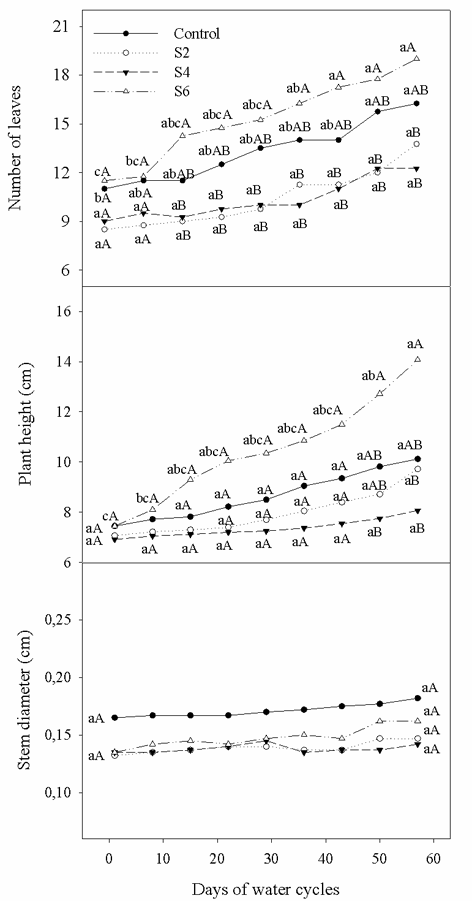 FIGURE 2.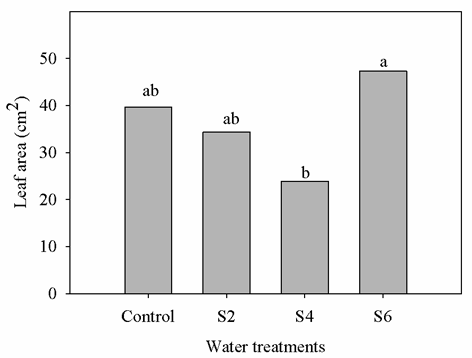 FIGURES LEGENDSFigure 1 – Number of leaves, plant height and stem diameter of H. speciosa seedlings cultivated under greenhouse conditions and submitted to different watering cycles. Equal letters (lowercase among evaluation days and uppercase among treatments) do not differ significantly (Tukey’s Multiple Range Test; P < 0.05).Figure 2 – Leaf area (cm2) on H. speciosa seedlings cultivated under greenhouse conditions and submitted to different watering cycles. Equal letters do not differ significantly (Tukey’s Multiple Range Test; P < 0.05).